Publicado en Barcelona el 20/06/2017 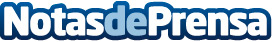 BISC, el ‘hub’ de la vela en BarcelonaSituado en el ámbito de Port Fòrum, el Barcelona International Sailing Center se ha convertido en un centro deportivo de referencia para navegantes, tanto nacionales como internacionales. El BISC ha sido cualificado como uno de los tres centros de entrenamiento de la World Sailing (Federación Internacional de Vela)Datos de contacto:Sandra Camprubí936318450Nota de prensa publicada en: https://www.notasdeprensa.es/bisc-el-hub-de-la-vela-en-barcelona_1 Categorias: Cataluña Entretenimiento Nautica Otros deportes Recursos humanos http://www.notasdeprensa.es